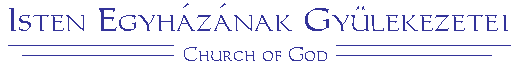 The World in 2021 és a nagy átrendezésA The Economist magazin a „mélyállami elit” érdekeit kiszolgáló beavatott tulajdonoskörei az általuk publikált „The World in” különkiadásokban immáron három és fél évtizede kotyogják ki számunkra alaposan megválogatott és kódolt formában a „nemlétező” luciferiánus háttérhatalom valahogy nagyon is létező terveinek az éppen aktuális évre szóló, illetve megvalósítandó fázisait és a legalább annyira generált, mint prognosztizált trendjeit. Szinte minden év kiadása képes meghaladni a korábbiét, ami intő jelként szolgálhat számunkra: közeledünk a végjátékhoz, és ezt az idei kiadás határozottan alátámasztja. Némileg rendhagyó módon, a The World in 2021 elemzését ezúttal összevetjük Klaus Schwab, a Világgazdasági Fórum elnöke által meghirdetett „Nagy Újraindítás” társadalomjavító (Social Engineering) nagyprojekttel. Mint azt látni fogjuk, a The World in 2021 cikkei és előrejelzései, valamint a Klaus Schwab által megfogalmazottak tematikája több, mint kiegészítik egymást. Számunkra mindennek a bibliai, illetve próféciai szempontokból van óriási jelentősége, hiszen közeledik az az idő, amikor a gonosz erők hatalmat kapnak majd és egy eddig soha nem látott megpróbáltatásnak teszik ki az egész világot és a Föld minden egyes lakóját (Jel. 3:10; 13:1-8). Sátán beavatott emberi eszközei szakadatlanul és lépésről-lépésre dolgoznak, azon, hogy az adott időben akadálytalanul iktathassák be az Új Világrendet. Ennek az ideje pedig nagyon közel van, amivel láthatóan ők is tisztában vannak. A szerencse, vagy a „sors” a kezükre játszik, egyre szabadabb az út a luciferiánus világrend utolsó fázisainak megvalósításához. A jövő elkezdődött és a Covid előtti „normalitás” már soha nem fog visszatérni. Várhatóan a 2021-es év a nagyvolumenű átrendeződések éve lesz.Isten Egyházának GyülekezeteiChurch of God – Próféciai FigyelőCopyright © 2020, Póli Pál, Isten Egyházának GyülekezeteiMinden jog fenntartva. Ez a kiadvány szabadon másolható és terjeszthető, amennyiben a teljes szöveg módosítások vagy törlések nélkül kerül másolásra illetve terjesztésre. A kiadó nevét, címét és a kiadási jogot fel kell tüntetni. Ár nem számítható fel érte. A Világ 2021-ben – O FORTUNAKezdjük talán a The World in 2021 sokatmondó szerkesztői üzenetével.  „Szerencsésnek érzed magad? A 21-es szám a szerencsével, a rizikóvállalással, a merészen feltett tétekkel és a kocka elvetésével áll kapcsolatban. Ennyi pont van a játékockákon, ennyi shilling van egy guineában (új-pennyben), s ez a fogadási tétek és a lóversenyek befutói száma is. Amerikában 21 év az a korhatár, amikor valaki beléphet egy szerencsejáték kaszinóba, és ez a száma a népszerű kártyajátéknak, a Black Jack-nak is. Így ez a szám különös módon illik egy olyan évre, amivel kapcsolatban oly sok a bizonytalanság. A főnyereményt a koronavírus pandémia legyőzése jelenti. De emellett számos rizikóval kell számítani a közegészség, a gazdasági élet és a társadalmi stabilitás területeit illetően....”A kérdés úgy hangzik, mintha hozzánk tennék fel, de láthatóan a globális elit jóval inkább a saját maga számára látja a megfelelő  alkalom eljöttét, érzi a szerencséjét, amikor a téteket emelni lehet. Ennek háttere a Covid járvány, aminek köszönhetően a multik tulajdonoskörei elképesztő profitokra voltak képesek szert tenni, miközben a kisvállalkozók millió számra mentek tönkre, a nyugati világ munkás és középosztályának pedig egyre nagyobb szegmensei váltak teljesen kiszolgáltatottá. Lépni kell hát, mert adott az alkalom. Habár az idei szerkesztői üzenet erre konkrétan nem tér ki, a tarot kártyában a XXI. számú lap legmagasabb szám, aminek neve a Világ  lapja. A Világ lap egy Nagy Árkánum [titkos szer] lap, s mint ilyen egy trompf, vagyis minden mást ütő kártyalap, ami a kívánt dolgok sikeres bevégzését és beteljesülését, egy új ciklus és a kozmikus szintézis kezdetét szimbolizálja! A Világ lap nem csupán a földi, mint inkább az univerzális világra utal, amint azt a világegyetem négy szegmensét felügyelő négy lelkes állat, azaz négy arkangyal megjelenítése is érzékelteti (vö. Jel. 4:6-7). A kozmikus harc egy olyan próféciai esemény lesz, ami megrengeti az eget és a földet (Agg.2:6; Héb. 12:26; Jel. 12:7-10). Vagy ahogyan a luciferiánus induló is zengi, „[a végső harcban] a föld fog sarkából kidőlni és a semmikből a minden leszünk!” Lucifer és hívei – mennyeiek és földiek – mindennek [Istent is beleértve] fölibe kívánnak kerekedni. Habár a The Economist oldalain gyakran és nagy előszeretettel szokták a tarot kártya szimbolikus üzenetei által prognosztikálni a trendeket és politikai fejleményeket, ezt az idén inkább mellőzték még a kapcsolódó dátum és a tarot rendszer benfentes ismerete ellenére is. Ennek az lehet az oka, hogy a tarot kártya XXI-es számú lapjának az okkult üzenete túl nyilvánvaló és így inkább nem hivatkoznak rá, legalábbis nem a nem bennfentesek előtt. Mindent összevetve, az elmúlt év eseményei és az idei év dátuma egy igen jó ómen a számukra. Ezt nem is rejtik véka alá, aminek kirívó példája Klaus Schwab ominózus kijelentése: 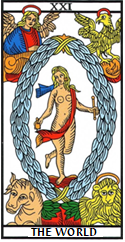 „A pandémia egy ritka, de szűkreszabott lehetőséget biztosít arra, hogy áttekintsük, átgondoljuk és átállítsuk a világunkat.” A pandémiára tehát úgy tekintenek, mint ami nagyon jól jött, már ha jött és nem előidézték, amire sok jel utal, vagyis ez esetben a kocka cinkelt volt. Bárhogyan is, az így kialakult helyzetet sikeresen meg lehet lovagolni. És valóban, ez az enyhén szólva is nagyon gyanús körülmények között elterjedt vagy akár szándékosan kieszközölt pandémia, valamint az abból fakadó gazdasági válsághelyzetek, de leginkább a válság-helyzetek nyújtotta megoldási lehetőségek határozottan főnyereményként vannak elkönyvelve a benfentes körök által. Erre utalt Klaus Schwab, akinek a további idézetei elárulják azt, hogy az előállt helyzet maximális lefölözése lesz az elkövetkező év legfőbb célkitűzése. Próféciai szempontból elemzésre méltó még a kiadás jónéhány más kiemelt cikke is, így pl. az idei német választások jelentősége, Amerika céltudatos megosztása [ketté, vagy több részre szakítása], és persze a vakcinálással, az oltáskötelezettéggel kapcsolatos kérdések. Magyar vonatkozásban egy teljes cikkben értekeznek arról, hogy „Magyarország victátora hosszútávra van berendezkedve”. A cikk azzal kezdi, hogy Magyarország kormányának nehéz körülmények és kihívások között kell majd kezdenie az új évet. A komoly kihívások vagy felőrlik, vagy megedzik a nemzetet és vezetőjét. Aki hosszútávra kíván berendezkedni, annak megfelelően kell reagálnia a felmerülő problémákra. A szalon konzervativizmus ideje azonban végleg lejárt, azt fel kell hogy váltsa egy a „konzervatív-keresztény értékek” iránt messze komolyabban és sokkal elkötelezettebben ragaszkodó, de szükségszerűen egyre jobbratolódó politikai irányvonal. A cikkek elemzéseire ebben az írásban nem térünk ki, szokás szerint a legfőbb csemegével, a borítólap kódolt üzeneteivel foglalkozunk. Számomra a legérdekfeszítőbb élmény mindig az adott év tematikájának a vizuális és koncepcionális prezentálása, illetve a rejtett és kódolt üzenetek megfejtése, majd elemzése. A borítólap ezúttal is nagyon ütősre sikeredett, nem szűkölködik a megszokott okkult elemekkel, az alig rejtett üzenetekkel és előrejelzésekkel. A fekete háttérből egy kivilágított slot-machine, azaz játékgép, vagy nyerőgép emelkedik ki. Azonban az ilyen gépeken megszokott szimbólumok helyett a jelenlegi világtrendekre utaló ikonok láthatók. A húzókar fejét a földgömb alkotja, itt tehát egy globális játék folyik. Az ikonok négy függőleges sorban állnak, ami akár negyedéves terveket is érzékeltethet. Minden egyes sor alatt a „Hold“ gomb látható. Ezzel a nyereség kifizetésének visszatartását  lehet kérni egy többfordulatos játék esetében, ami emeli a tétet, ez egy rizikós lépés, viszont busás bónuszt eredményezhet. Értsd, ha összeállnak az ikonok, a a nyerő helyzetet nem kell azon nyomban kihasználni, mert némileg várva egy sokkal előnyösebb helyzet alakulhat ki. A pénzérmét befogadó nyílásnál a „helyezd be a gazdaság-élénkítő csomagot” olvasható. Ez a kulcstényező, hiszen a gazdaságot élénkítő csomagok újabb hatalmas hitelfelvételekre kényszerítik az államokat, magát a rendszert is ez működteti, a világ lakosait pedig ez teszi rendszerfüggővé. Arról nem is beszélve, hogy arra a bizonyos „ingyen ebédre” illetve a teljes függőségre kondícionálja az embert. Az eladósodott államok és egyének további hitelekre szorulnak, ami a Klaus Schwab által felvázolt tervek szerint az eltartó államokhoz, majd végül az eltartó világkormányhoz fog vezetni. A csomagok mellett a belengetett általános alapjövedelem bevezetése is erre kívánja késztetni az embereket. Mindennek a feltétele természetesen az, hogy az egyén teljességében aláveti magát a követelményeiknek. A gép alsó kaszliján a nap sugarai láthatók, vagyis a luciferiánus fény, az aranykor hajnálának, a New Age-nek a jól ismert szimbóluma. A játékon a szimbólumok négy függőleges sorban helyezkednek el, a karhúzásra pörögni kezdenek, majd miután megállnak, az ikonoknak vízszintesen kell egyezniük a nyereményhez. Értsd, ezeknek a trendeket szimbolizáló jelképeknek megfelelő módon kell összeálniuk a nyeremény (kívánt cél) érdekében. Ez teszi ki a „szerencse tényezőt”. Mivel mi nem vagyunk beavatottak, így az ikonok jelentésének általunk történő megfejtése talán nem egészen teljes.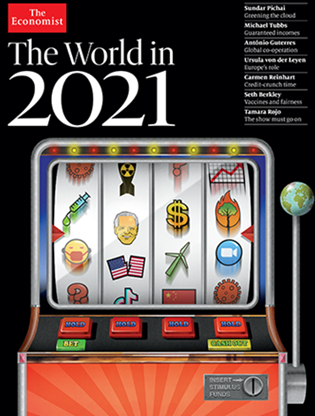 1. Sor: A legelső ikon azt a koronavírust ábrázolja, ami immáron több hullámban foszt meg bennünket nem csak a normális élethez való jogunktól, de lassan az ahhoz való visszatérés reményétől is. Ezután egy oltótű látható, ami a széleskörű, vagy akár világméretű, esetlegesen kötelezővé tett vakcinálásra utal. Amennyiben csak a tömeges vakcinálás után indulhat be a normális élet, akkor az emberek hajlamosabbak lesznek beolttatni magukat. Viszont fenn áll annak a veszélye, hogy a jelenlegi kvázi kényszer oltatás többször is megismétlődhet és egy trendet fabrikálnak belőle. Ezután egy maszkot viselő újszülött emoji ikon következik, ami azt közvetíti, hogy ez a vak és egyetemes engedelmességre kondícionáló eszköz továbbra is velünk marad, akár a következő nemzedék számára is? Végül egy kérdőjel, ami a járvány okozta és a vakcinációban rejlő további esetlegesen kihasználható lehetőségek utalhat. Kérdéses pl. az, hogy elfogadhatóvá lehet-e tenni az oltásútlevelet, ami által sokkal kontrolálhatóbb lenne a szabadmozgás? És kérdéses az, hogy mi mást lehet még kifacsarni ebből az álságos helyzetből. 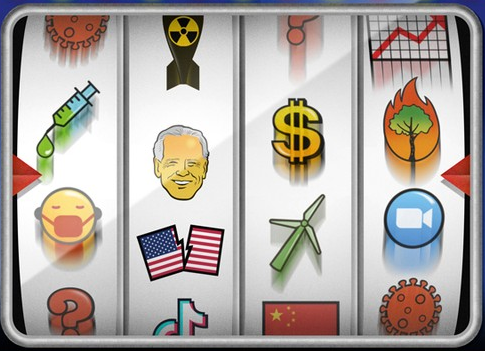 2. Sor: Egy atombomba ikonja, ami utalhat megkötendő atomkorlátozó egyezményekre, de akár egy nukleáris„véletlenre” vagy  pl. egy Irán ellenes atomcsapásra is. Ez hamarosan ki fog derülni. Biden arcának ikonját nem lehet elvonatkoztatni az általa képviselt lehengerlő ultraliberális politikától, illetve annak várható következményeitől. Azt már kijelenthetjük, hogy ennek a politikának a nyertesei az etnikai és deviáns kisebbségek lesznek, a legnagyobb vesztese pedig a fehér középosztály, illetve a keresztényi konzervatív réteg lesz. Amerika ketté (vagy akár több részre való) szakadása nincs kizárva, amit a ketté szakított amerikai zászó ikonja érzékeltet. Ezesetben Amerika vezető szerepe is megszűnik. A sor végén a csupán félig látható Tic-Toc logója látható. Számomra ez most még egy kérdéses elem, talán valami rendkívüli botrány fog kibontakozni, ami a kínai tulajdonú TicToc generál? Megjegyzés: a tik-tok egyben az „üt az óra” szinonimája, ami bár vészjósló, de bele illik a tematikába.3. Sor: A kérdőjel itt leginkább a kiszámíthatatlansági faktorra utalhat, méghozzá közvetlenül a dollárral, az energiával és Kínával kapcsolatosan. A dollár hosszú ideje ál az összeomlás szélén, amit hamarosan felválthat egy másik valuta, annak minden velejárójával. Hogy ez mikor és hogyan történik meg, az még számukra is kérdéses lehet. A szélerőmű ikonja több dolgot is érinthet, így a környezetvédelmet, az alternatív energia energiaforrások bevezetését, illetve a természetes energiák kihasználhatóságának kérdését. Megjegyzés: Texas államban több tucat ember fagyott halálra az idei télen, mert a szélerőművek befagytak a rendkívüli hidegben. Végül a kínai zászló, ami a kontextusban a nagyhatalom kiszámíthatatlan lépéseire, gazdasági és politikai szerepének növekedésére utalhat?4. Sor: Legfelül egy grafikon látható, amelyen a nyil felfelé ível. A gazdaságok visszaesésével ez csakis a növekvő inflációra, illetve további kölcsönök felvételére, s ezzel a fokozódó eladósodásra utalhat. Viszont a multik és tech cégek profitjai az egekbe szökkennek. Egy égő fa ikonja, ami bizonyára a klímaválság állandó napirenden tartására utal. Erre hivatkozva további nem várt megszorítások várhatók, ugyanakkor hivatkozásul szolgálhat a globális migráció fokozására és megkötő egyezmények bevezetésére. A videó-konferencia ikonja kétségtelenül azt kívánja érzékeltetni, hogy az élet java része a virtuális térben fog zajlani. Az emberek a saját otthonukból dolgoznak be, online végzik a munkát, online folyik a vásárlás, a gazdaság, a social-média általi kapcsolattartás pedig egyre inkább felválthatja, felszámolhatja a valós hús-vér társadalmi közösségeket, kapcsolatokat, barátságokat. „Bizonyos formákban a szociális távolságtartás a járvány után is fennmarad és a cégek erre hivatkozva az automatizálást még jobban felgyorsítják. A technológia fejlődés okozta munkanélküliség továbbra is megmarad, mert a társaságok a szociális távolságtartás betartásához a munkahelyeket átszervezik oly módon, hogy csak minimális emberi kapcsolat maradjon.” – Klaus SchwabEáltal nem csak a közvetlen társadalmi érintkezés fog leszűkülni, de fokozódik az elidegenedés és bizalmatlanság, az emberi tevékenységek pedig sokkal ellenőrzöttebbé és kontrolálhatóbbá válnak. Erre azért van szükségük, mert a társadalom atomizálása kizárja a szervezett ellenállást. A sorban utolsóként ismételten a koronavírus ikonja látható, amire így a nagy átrendezés alfája és omegája. Az év tematikája tehát a világ eseményeinek a szerencsejáték tétjeihez hasonlított kezelése, irányítása, az „aki mer az nyer” elve alapján. Értsd: bármit is szándékozik megvalósítani a háttérhatalmi elit, az eddig talán óvatos és megfontolt lépéseket 2021-ben felváltják a merészebb és nyiltabb lépések, még akkor is, ha esetleg több féleképpen sülhetnek el a dolgok az érdekeltek számára. Bárhogyan is, a jelek szerint merészebb lépésekre szánják magukat, a lesz ahogy lesz elve alapján, mert ezen a ponton érzékelik, hogy egyre inkább célegyenesben vannak. Ebbe a játékba  szívélyesen invitálnak bennünket.A Purim kezdete?A fentiek mellett a bibliai kereszténység szempontjából az itt közvetített tematikának van egy további elképesztően ominózus aspektusa. A sors, vagy szerencsejátékok általában és joggal a nyereségvággyal, a gyors meggazdagodás vágyával hozhatók kapcsolatba. Valójában ezek a sorsjátékok egy bibliai, szigorúan szakrális szertartásnak, nevezetesen a sorsvetésnek a rendkívül eltorzított sátáni alkalmazásai. A sorsvetés az isteni akarat és döntés szent szándékkal vezérelt megismerésének az Isten által elrendelt, illetve elfogadott eszköze egy a népe számára fontos döntés meghozatalához. Ez nem egy könnyedén kezelendő rutinos dolog, hanem szigorú kritériumokhoz kötött gyakorlat. A sorsvetés mellett az isteni akarat megismerésének egy különleges és rejtélyes formája volt még a lévita papok által elvégzett Urim és Tumim, ami által Isten egy rövid igenlő, illetve nemleges választ nyújtott egy adott kérdésben. Több tucatnyi bibliai versben található utalás a sorsvetésre - a sorsvetés módja és az egész téma egy külön írást igényel -, itt csak néhány kiemelt példával élek:Példabeszédek 16:33 A sorsot ölbe vetik, de minden döntése az Úrtól származik.Példabeszédek 18:18  A sorsvetés eldönti a vitás kérdéseket, és bíráskodik a hatalmasok között.Ap.Csel 1:26  Ezután sorsot vetettek. A sors Mátyásra esett, így a tizenegy apostolhoz sorolták.A világegyetem első hazárdjátékát Lucifer és követői vitték véghez a lázadásuk elkövetésekor, kockára téve vele a saját létüket is egy hiú ábrándért. Sátán és követői – szellemi és emberi lények egyaránt - azóta is ebben a kóros játék-szenvedélyben élnek. A bukott rend a sorsvetés szent szertartását torzította el a különböző sorsjátékok formájában. Ezek a gyors, munka nélküli, s így az isteni renddel és törvénnyel ellentétes módon való meggazdagodás reményét nyújtják. A szerencsejátékokkal valójában Istent kísértjük, mintegy kizsarolva Tőle azt a nyereséget, ami tömegek számára veszteséget jelent. Emellett a sorsvetésnek még a bukott renden belül is van egyféle szakrális funkciója. Azt tudjuk, hogy Sátán csak annyit és akkor tehet meg, amit és amikor a mindenható Isten engedélyezi számára. Az Írást ő is nagyon jól ismeri, a próféciák által tisztában van azzal, hogy egy adott időben eljön az uralmának telje, amikor „sikeres lesz” és a „hatalma kiterjedt minden törzsre, népre, nyelvre és nemzetre” (Dán. 8:23-25; 11:30-36; Jel. 13:7). A luciferiánusok számára a várt sikert az Új Világrend felállítása jelenti. Sátán és az ő evilági ügynökei az emberi történelem hajnala óta munkálkodnak ennek az uralomnak az érdekében, ám munkájukat csakis az Isten által megszabott időkereten belül és fázisonként haladva képesek csak végezni (ennek jelképéül tették meg az épülő piramist). A nagy fázislépések megvalósításához szükséges Isten közvetlen engedélye, amit úgy tűnik, kénytelenek a sorsvetés által meghatározni. Ezzel kapcsolatban van egy konkrét, próféciai jellegű bibliai példa, ami itt számunkra igazán releváns. Ez az Eszter könyvében olvasható és jól ismert Purim története. Ami kevésbé ismert, az az, hogy az Eszter könyvének van egy allegorikus üzenete, illetve az utolsó időket érintő nagyon fontos próféciai aspektusa is. Mindaz, ami akkor a zsidókkal történt, az előképe volt annak, amivel az egyháznak kell szembenéznie az antikrisztusi időkben. A történetben Ahasvérus Istent, Márdokeus Krisztust, Eszter az egyházat, Hámán pedig az antikrisztust jeleníti meg, s az alábbi verseket ennek fényében kell értelmeznünk: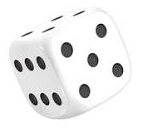 Eszter 3:5-7 5 És látván Hámán, hogy Márdokeus térdet nem hajt és nem borul le előtte, megtelék Hámán haraggal. 6 De kevés volt előtte, hogy csakis Márdokeusra magára vesse rá kezét, (mert megmondták néki Márdokeus nemzetségét) azért igyekezett Hámán elveszteni minden zsidót, aki Ahasvérus egész országában vala, a Márdokeus nemzetét. 7 Az első hónapban, ez Nisán hónapja, Ahasvérus királyságának tizenkettedik évében, Púrt, azaz sorsot vetének Hámán előtt napról-napra és hónapról-hónapra a tizenkettedikig, s ez Adár hónapja. Itt viszont már nem egy kétes szerencsejátékról van szó, ennek a sorsvetésnek különösen komoly, az igazak sorsát is közvetlenül érintő szerepe volt/lesz. A beavatott összeesküvők az év minden napján elvégzik a sorsvetést Hámán/Sátán jelenlétében és okkult rítusok közepette, várva és egyre várva a kijelölt időt, amikor végre szabad kezet kapnak a gonosz terv kivitelezésérhez. Azért tehetik meg, mert ezt eldöntötte az isteni határozat a világ megalapítása óta, márpedig „a királyi rendelet nem megváltoztatható” (vö. Eszt. 5:8). Bár próféciai értelemben erre igazán csak a nagy nyomorúság idején kerül sor, ám a „vállalkozásuk” oda vezető fázisait is engedéllyel és meghatározott időben végezhetik el. Semmi nem történhet meg idő előtt, de most, amikor már csak a fejkövet kell felrakni a piramisra, akkor különösen izgalmassá válik a sorsvetés. A The Economist ilyen jellegű üzenete nagyon árulkodó azzal kapcsolatban, hogy hol is tartunk a játszmában és mélyebb értelmet kap a szerkesztő költői kérdése, a „szerencsésnek érzed-e magad?” A The Economist által megválasztott tematikának vannak további érdekes vonatkozásai. A címlapon a játékgépen és az ötletes szimbolikán keresztül a rendszer van megjelenítve. A játékkaszinóknak, játékgépeknek és sorsjátékoknak vannak tulajdonosaik, akik  üzemeltetik ezeket az intézményeket. Őket – csakúgy mint a klientúrájukat is –, a beteges nyereségvágy hajt. A  kaszinók világának van egy árulkodó jeligéje: „a ház mindig nyer”. A ház a kaszinót, vagyis a játékgép üzemeltetőit jelenti, vagyis annak a tírusi mintájú, globálissá tett gazdasági rendszernek a kezelőit, akik kisemmizik és adósrabszolgákká teszik a világ lakosait. Egy egy nyereményt tömegek veszteségéből fizetnek ki, a többi profitként marad a házé és pontosan így működik a gazdasági rendszerük is. Igen, a játékgép tulajdonképpen a világelit által uralt rendszert jeleníti meg. Kezelői pedig a multi-és tech óriáscégek, az óriás bankok, amelyek együttesen valami 300 megavállalat [tulajdonosainak] kezébe tömörítik a világ vagyonának aránytalanul nagy részét. Számukra különösen sikeres volt az év, és sikeresnek ígérkezik a jövő év is, hiszen a Covid 19-nak köszönhetően elképesztően busás extra profitra tehettek szert, míg a kis magánüzletek és vállalkozások millió számra mentek tönkre szerte a világban. Amerikában a rendszer több milliárd dollárnyi helikopterpénzt dobott le a gazdaság élénkítésének céljából, amit az emberek annak rendje s módja szerint elköltöttek a plázákba, pl. újabb és nagyobb plazmatévékre, menő divatcikkekre és hasonló „szükségletekre”. A pénz így vissza lett pumpálva a rendszerbe, de immáron tovább eladósítva a nemzetállamot. (Ahogy a játékgép is kiad néha egy vödörnyi aprópénzt, amit a szenvedélyes játékos vissza is etet abba). Ugyanakkor azt az érzést keltette az emberekben, hogy a létbiztonságukat garantálni fogják, akár munka nélkül is, már ha úsznak az árral. Ugyebár a szerencsejátékok kóros függőséget, szenvedélybetegséget okozhatnak. A függőségben szenvedők a legjobb kuncsaftok, ők a gépnek, a játéknak élnek, képletesen ők a rendszerfüggők. Ez egy világméretű tendencia, ami által a sátáni rendszer mesterei abszolút monopolhelyzetből kezdhetik meg a terv utolsó fázisát a nagy átrendezést. Az ágenda ezen részének ismertetését a beavatott Klaus Schwab-ra, a World Economic Forum elnökére bízták, aki még az év júniusában Davosban ismertette a „The Great Reset” programterveit. A Davos konferencia részvevői olyan jeles egyéniségek voltak, mint Bill Gates, Geroge Soros, Wilmos herceg, Jamie Dimon (a JP Morgan Chase vezérigazgatója), Jack Ma és hasonszőrű nagyágyúk.Az nagy újraindítás és átrendeződésA pandémia és a 2020-as év egyéb olyan drámai eseményei, mint amelyek Amerikában zajlottak a BLM randalírozás és az elnökválasztás folyamán remek lehetőségeket nyújtottak a világ teljes átrendezésére. Az így felhalmozódott problémák időszerűvé tették azt, hogy az elit előálljon a már régóta előkészített megoldásaival. A „The Great Reset” kezdeményezés mintegy bomba robbant be a közéletbe, és pillanatok alatt vált a közbeszéd részévé. Mindenekelőtt azt kívánják belénk sulykolni, hogy az eddig ismert világ és normalitás már soha nem fog visszatérni, azt felejsük el:„Sokan tűnődnek azon, hogy a dolgok mikor normalizálódnak. A rövid válasz: soha. Az a világ, amit 2020 első [a járvány előtti] hónapjaiban még ismertünk nem létezik többé.” 
„Semmi nem fog visszatérni a krízis előtt uralkodó téves értelemben vett normalitáshoz, mert a koronavírusból fakadó pandémia egy sarkalatos törésvonalat okozott a földünk pályaívén.  - Klaus Schwab & Thierry Malleret, COVID-19: The Great ResetA múlt amúgy is törlendő, koncentráljunk a jövőre, de semmi aggodalom, a teljes változást hozó jövő meg van tervezve és alaposan elő van készítve számunkra. Klaus Schwabb kifejtette, hogy a globalizmus lényegében megvalósult, már csak egy valami hiányzik: „a problémánk az nem a globalizáció, a problémánk a globális kormányzat hiánya.” A lehetőségek adta momentumot azon nyomban ki kell használni:„A bibliai méreteket öltő világjárvány újraszervező hatása csak a II. világháborúhoz hasonlítható.”„Eljött a történelmi pillanat, hogy ne csupán a vírus ellen harcoljunk, hanem átformáljuk a rendszert … előkészítsük a poszt COVID korszakot. Ehhez szükségünk van a Great Resetre!”A „negyedik ipari forradalom” fókuszában az automatizálás és a technológiai fejlesztések állnak: „Az automatizálási technológia kitűnő eszköz egy olyan világ számára, ahol az emberek nem akarnak egymáshoz túl közel kerülni. Az állandóan fenntartott félelem, hogy nehogy megfertőződjünk az automatizálást előre viszi és felgyorsítja.“Hogy mi lesz a fölöslegessé vált munkástömegek sorsa? A létbizonytalanság és a haszontalanság érzése arra fogja késztetni ezeket az embereket, hogy buzgón bizonyítsák a hasznosságukat, ha másképp nem, a rendszer iránti hűségükkel és engedelmességükkel. És itt jön képbe egy további magasröptű cél: a globális gazdasági egyenlőség megvalósítása. A fejlett ipari és jóléti államoknak fel kell vállalniuk a fejletlen, elmaradott országok felfejlesztésének terheit, s minden embert megillet egy alapjövedelem. Bárhogyan is kívánnánk ezt másképpen megfogalmazni, mindez egyféle világméretű kommunizmushoz vezet. Ezt mi sem érzékelteti jobban, mint Klaus Schwab legidézettebb és leghírhedtebb kijelentése, miszerint 2030-ra: „Semmi tulajdonod nem lesz, s ez boldoggá tesz téged.” A kijelentés önmagáért beszél: a tervek szerint az isteni rend által garantált magántulajdon, az ahhoz való jog megszűnik, fel lesz számolva. Kivételt képez maga az elit, akiknek a kezében öszpontosul a világ minden java. Hogy miért lenne az ember ettől olyan boldog? A World Economic Forum agytrösztjei természetesen nem arra utalnak, hogy az embereknek nem lesznek többé szükségleteik, s azokat nem kell kielégíteni többé, hiszen az embereknek enniük, ruházkodniuk kell, valahol lakniuk is illik, és ezen felül további igényeik is vannak. Nyilvánvaló, hogy annak az embernek, akinek nincsenek kielégítve ezek az alapvető szükségletei, vagy igényei, az bizony minden lesz csak boldog nem. A terv szerint mindezeket a rendszer fogja biztosítani egyféle alapvető jogként, így gondtalanok leszünk, ergo „boldogok”. Milyen forrásokból teszik ezt meg? Nos, ezek az okos léttervezők annyit elárulnak, hogy boldog emberünk mindent bérelni fog, semmi nem lesz a saját tulajdona, csupán használati jogot élvez. Az igényeit online jelezheti, a megrendelt cuccokat pedig majd drónokkal kiszállítják a bérlő bérelt lakhelyéhez. Jól tudjuk, hogy a bérlők valakinek, vagy valakiknek a tulajdonát bérlik, azaz feltételekhez szabva és valami ellenérték fejében használhatják. Ez esetben a bérlők tulajdonképpen a létüket bérlik a rendszer fenntartóitól, akik ráadásul még ennek a szabályait is úgy vetik le, hogy az apróbetűs feltételeket sem ismertetik. Vagyis, az elit az emberiség által megtermelt javakat birtokba veszi, majd kényük kedve szerint bérbe adják azoknak, akik előteremtették azt, azt ígérve nekik, hogy ezáltal boldogok lesznek. Ugyan már – legyintenek erre sokan -, egy ilyen világ sosem valósulhat meg mondják, miközben egy éve már nem léphetnek utcára maszk nélkül, a gazdaságot élénkítő csomag által biztosított segélyből megvásárolt új tévét nézik, és eszik a telefonon megrendelt, futár által kihozott pizzát. Amerikában a Federal Reserve eddig több, mint 3 trillió frissen nyomtatott dollárt pumpált bele a járvány ürügyén tönkrement – vagy szándékosan tönkretett - gazdaság „élénkítésére.” Valójában ez a „helikopter pénz” is az átrendezést finanszírozza. Az EU 750 milliárd euró hitelt vett fel ugyan ezen ürügynél fogva. Ne feledjük, a pandémia alatt a multi cégek eleve busás haszonra tehettek szert, a hitelek így a kis és középvállalatokat adósítják el és persze a nemzeteket, amelyek felveszik azokat. A gazdaságot élénkítendő hitelcsomagok rendszerfüggővé teszik az embereket, majd rövid úton vissza etetődnek a játékgépbe, növelve a rendszer egyeduralmát. Így valóban kialakulhatott az a helyzet, amiről Klaus Schwab és társai izgatottan áradoznak a világkormányzat felállítását illetően. A COVID-19 pandémiával, valamint az abból következő Great Reset programmal egy olyan óriási, globális szintű újraelosztási művelet vette kezdetét, ami fel fogja számolni a nyugati civilizációt, megdönti az általunk eddig ismert világ rendjét és „egyenlővé” teszi az emberiséget az abszolút kiszolgál-tatottságban. Maga a kapitalizmus is  átalakul és egy sokkal kegyetlenebb arculatot fog felölteni. Ehhez ismét Klaus Schwab-ot kell, hogy idézzük: „Az új világban nem a nagy halak eszik meg a kis halakat, hanem a gyors halak eszik meg a lassú halakat.” A rablókapitalizmus ezen extrém formája jóval inkább hasonlít majd „az éhezők viadalához”, mintsem a fair és szabad kereskede-lemhez. A Biblia próféciái pontosan előre jelezték ezeket az állapotokat. A korszak végén valóban egy ilyen kegyetlen rendszer fogja uralni az egész világot, amelynek vezetőit, beavatott elitjét a föld hatalmasaiként [a hatalom gyakorlóiként] nevezi meg: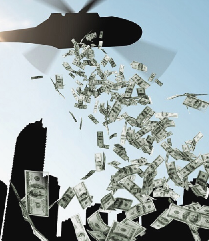 Jelenések 18:23-24 23 Mert kalmáraid voltak a föld nagyjai [μεγιστᾶνες], varázslásod  [φαρμακεία]  tévelyítette el mind a nemzeteket, 24 prófétáknak és szenteknek vérét találták benned, mindazokét, akiket megöltek a földön."Amint látjuk, ez a maga nemében zseniális ördögi rendszer varázsláson, szemfényvesztésen alapul. Ennél nincs találóbb kifejezés arra a módszerre, ahogy az értéktelen fiatpénz nyomtatása és kölcsönzése által a valós javakat és értékeket felhalmozták, fondorlatos módon csőbe húzva így a nemzeteket. Az idézett fejezet korábbi versei felsorolják mindazokat a kereskedelmi árukat, amelyek gazdaggá és a föld nagyjaivá tették a „kalmárokat”,  rámutatva, hogy ezen árukon túl a „rabszolgák testével és lelkével kereskedtek”. Mert amint meg van írva: „A kölcsönző rabszolgája a hitelezőnek” (Péld. 22:7).És valóban, ha minden a hatalmasok tulajdonát képzi, ők kölcsönzik ki a lét szükségleteit, akkor mi marad az így rabszolgává tett embernek, amit zálogul adhat a létéért? Bizony, csak a lelke. És pontosan ezt követelik meg, akkor, amikor a rendszer iránti céltudatos elkötelezettség jeleként fel kell venni annak bélyegét a puszta megélhetés érdekében (Jel. 13:16-18). Ez a sátáni mesterterv célja: Az emberek a kényelmes létükért istenként imádják őt, megtagadják érte Istent, mert a rendszerhez alkalmazkodva élhetnek annak minden előnyével. Csakhogy a „filantrópiának” is meg vannak a határai, mert ugyebár hét és félmilliárd embert etetni, eltartani igen költséges vállalkozás, így a föld népességét 500 millió fő alá kívánják csökkenteni,  s ezt a számot maguk vésették kőbe. A rendszer ellenségeit kegyetlenül üldözni fogják, de az Isten közbelépésének köszönhetően ez az intenzív rémuralom csak egy rövid ideig fog tartnai.No, de „ki” az a hátterhatalom?Amikor a háttérhatalom szóba kerül, az emberek általában neveket szeretnének hallani. Habár van néhány személy, vagy csoport, akiknek és amelyeknek a neve általában felmerül a témakör feszegetésekor - gondoljunk csak a Rothschildokra, az illuminátusokra, a szabadkőművesekre, a kabbalistákra, stb -, bibliai szempontból azonban nem az egyének, vagy akár a titkos társaságok megnevezése a lényeg, mint inkább az, hogy ezek a körök kinek és milyen ügynek szolgálnak. A szolgálat alatt, itt elkötelezett, tudatosan felvállalt, teljesen odaadó, sőt vallási fanatizmusból fakadó szolgálat értendő. Az univerzumban csak két rend létezik, az isteni és az az ellen lázadó. Ez utóbbinak az istene és szellemi forrása az Sátán, aki Luciferként a világosság angyalaként parádézza magát (2Kor. 11:14), jobb létet és igazabb rendszert ígérve az embernek annál, mint amit Isten felajánlott nekik. Sátánnak meg vannak a maga megátalkodott emberi eszközei, akik azonosulnak vele, felesküdtek rá és elkötelezetten munkálkodnak a luciferi világrend érdekében. Vannak vallási rítusaik és áldozatokat is adnak. Nevezhetjük ezt a gonoszok gyülekezetének, a Sátán zsinagógájának, vagy akár annak a bizonyos „háttérhatalomnak” is. Tudni kell, hogy esetükben nem megtévesztett emberekről van szó, hanem olyan egyének közösségéről, ahol teljes tudatában vannak a választásuk súlyával. Általuk működik már a világban a törvényszegés titkos bűne (2Tessz. 2:6). A rend rombolását és a bűnt teszik meg az elfogadott és követendő erkölcsi normaként, különösképpen a szexualitás terén. A megtévesztés mesterei ők, akik annyi embert kívánnak megnyerni a gonosz ügy mellé, amennyit csak lehetséges. Rendkívüli evilági hatalommal rendelkeznek, miáltal valóban képesek véghez vinni azt a programot, ami felszámolja az isteni rend intézményeit és üldözhetik, ellehetetlenítik azokat, akik ragaszkodnak a valós bibliai értékekhez. Mindenkor ők állnak a háttérben, attól függetlenül, hogy éppen jakobinusoknak, bolsevikoknak, neo-liberálsoknak vagy akár antifa anarchistáknak nevezik az általuk irányított csőcseléket, de ők finanszírozzák az ellenoldalt is, hogy a két tézis összeütköztetéséből megvalósuljon a szintézis – a világállam. Az illuminátusok és a modern globalisták az alábbi hétpontos programba foglalják össze mindazt, ami eltörlendő a múltból, mert az Új Világrendjük útjában áll:1. A monarchiák megszüntetése, a legitim uralkodók és/vagy kormányzatok eltávolítása.2. Az öröklési jog megszüntetése.3. A magántulajdon felszámolása.4. A nemzetállamok és a patriotizmus felszámolása.5. A családi szerkezet felbomlasztása.6. Minden vallás felszámolása.7. Egy világkormányzat beiktatásaA program első négy pontját nagyjából ki is lehet pipálni, a további három pedig a javában folyamatban van. Azt már több írásban bemutattuk, hogy az USA egydolláros bankóján az Új Világrend létrehozatalával kapcsolatos szimbólumok és üzenetek láthatóak [lásd itt]. Itt nincs szükség ezt különösebben fejtegetni, két mondatára azonban érdemes kitérni. Az USA Nagypecsétjének azon az oldalán, amelyen a mindent látó szem alatt a befelyezetlen piramis látható, az alábbi két sokatmondó mondat olvasható: ANNUIT COEPTIS és a NOVUS ORDO SECLORUM. Az első mondat jelentése: helyesli a szándékainkat, vagy kissé szabadabban fordítva: sikerre viszi vállalkozásunkat. A második mondat jelentése: Új Világrend. Maga a piramis is ennek a világrendnek a felépítését szimbolizálja. Semmi képpen ne kerülje el a figyelmünket, az, hogy a luciferiánus összeesküvők üzenete többesszám elsőszemélyben van megfogalmazva. Ők azok, akik építik a világrendet, amit majd maga az antikrisztus fog sikerre vinni felhelyezve magát a piramis csúcsára az emberiség egyeduralkodó istenembereként.Védelmező nincsen felettünk,
se isten nem véd, sem király:
A közjó alkotói lettünk –
hát vesszen el, ki ellenáll!  – Az InternacionálébólAmikor eléri a sikerei csúcsát, az antikrisztust, a híveit és a rendszerüket hirtelen éri el a végzet:
Dániel 8:24-25 24 Nagy hatalma lesz, bár nem a maga erejéből. Hallatlan módon pusztít, és sikerrel jár a vállalkozása. Irtja a hatalmasokat és a szentek népét. 25Ravaszsága miatt sikerre viszi keze a cselszövést.  Erre szíve felfuvalkodik, és minden lelkiismeret-furdalás nélkül sokakat megöl, sőt még a fejedelmek Fejedelmének is nekitámad. Akkor utoléri a vég, nem is kell hozzá emberi kéz.Korábban hivatkoztunk Eszter könyvére, amiből azt is megtudjuk, hogy a purim végül is jót hozott el az igazak számára. Amikor már teljesen biztosnak látszott siker, akkor Hámán terve hirtelen felgöngyölődött, Isten pedig biztosította népe számára a menekülést. A gonosz Hámán és tíz fia (az antikrisztus és a neki elkötelezett tíz király) pedig megbűnhődtek. Ez előképe volt a Nagy Babilon pusztulásának, és ítéletének. Sátán főkolomposai, s mindazok, akik felvették a fenevad bélyegét a tüzes tóba vettetnek: Jelenések 14:9-10 9„Aki leborul a vadállat és képmása előtt, és homlokán vagy karján viseli bélyegét, 10az inni fog az Isten haragjának borából, amelyet színtisztán töltött haragja kelyhébe. Kénköves tűzben fog gyötrődni a szent angyalok és a Bárány színe előtt. 11Gyötrelmének füstje felszáll örökkön-örökké, és nem találnak nyugtot sem éjjel, sem nappal, mert leborultak a vadállat és képmása előtt, s viselték nevének bélyegét.” 12Ez az alapja a szentek állhatatosságának, akik megtartják Isten parancsait és Jézus hitét.Az ember öröksége a mindenség, amit Krisztussal társörökösökként fog uralni:Héberek 2:5-8 5Az eljövendő világot, amelyről beszélünk, nem az angyalok uralma alá rendelte. 6Bizonyság erre az egyik helyen a következő: Mi az ember, hogy megemlékezzél róla? Mi az ember fia, hogy gondot viselsz rá? 7Az angyalok alá csak kevéssel aláztad, dicsőséggel, tisztességgel koszorúztad. 8Lába alá vetettél mindeneket, s úrrá tetted kezed művei fölött. Ha mindent uralma alá vetett, semmit sem hagyott, ami nem volna neki alávetve. Most ugyan még nem látjuk, hogy minden uralma alatt áll.  Ezen túl és végsősoron az Istennel való egységünk valósul meg, mert mindennek a végezetekor az Isten lesz minden mindenben (1Kor. 18:28).  Sátán jól tudja, hogy az általa elbuktatott ember képtelen felfogni az eljövendõ örökségét annak jelentőségét, a mindenség fölötti uralmat Isten fiaiként. Az ember elbuktatása nem volt elég számára, az arra kaphatóakat belecsábította egy alternatív lét és végcél irányába, amelyben a bukott lények zsákmánynak tekintik az isteni létet és a mindenség fölötti uralmat. Hitetlenségüknél és nagyravágyásuknál fogva ezek a bűneikben megátalkodott luciferiánusok belementek a nagy sátáni hazárdjátékba, tétként téve fel az ádámi örökséget az ideiglenes jólétért és hatalomért. A rendszer ellen nem lázadni kell, hanem ki kell lépni belőle és szabadokká leszünk, mert: „Akiket a Fiú szabadokká tesz, azok valóban szabadok lesznek” (Jn. 8:36). Megszabadultak e sátáni világ szellemi béklyóiból, fondorlataitól, piszkától, mi több, megszabadultak a bűn fogságából és még a haláléból is. Sátán az isteni korlátoktól való szabadságot hirdetve viszi halálos rabságba mindazokat, aki a szabadság illúziójában vetik el a szabadság törvényét és eladták úgy a lelküket, mint az örökségüket az evilági gazdagság és hatalom egy tál leveséért. „Én népem, fussatok ki onnét [ebből a sátáni rendszerből], nehogy részetek legyen bűneikben, és benneteket is érjenek csapásaik! Bűneik az eget verik, de az Úr számon tartja gonoszságaikat.” (Jel. 18:4-5)